STEWARDS OF INTANGIBLE CULTURAL HERITAGE 
AWARD 2021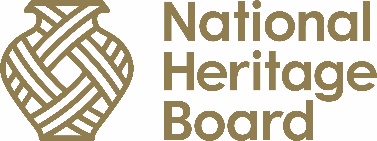 NOMINATION FORM (INDIVIDUAL)General Instructions All fields are compulsory and should be typed rather than handwritten. Please enter “N.A.” if the field is not applicable.For softcopy submissions, please submit a completed softcopy of this form and all supporting documents (with a maximum of up to 10 MB in total file size) to: oursgheritage@nhb.gov.sg. For hardcopy submissions, please mail a completed hardcopy of this form and all supporting documents to:Stewards of Intangible Cultural Heritage Award SecretariatNational Heritage BoardStamford Court 61 Stamford Road #03-08 Singapore 178892For enquiries, please email oursgheritage@nhb.gov.sg.Section 1: Nomination MethodSection 2: Nominee’s InformationSection 3: Nominator’s InformationPlease skip this section if you ticked “self-nomination” in the above section.Section 4: Details of the NominationMastery of Skills and KnowledgeEvidence of long-term commitment to the practice Evidence of excellence in application of knowledge and skillsTransmission of Skills and KnowledgeEvidence of outstanding efforts to transmit skills and knowledge Evidence of regular engagement with the community  Positive Impact and Influence
NHB reserves the right to request for further information and/or certified true copies of supporting documents submitted. For softcopy submissions, where applicable, please attach scanned copies of relevant supporting documents (letters of support, news articles, testimonials, videos and photographs, etc.) either as an annex to this form, or as separate email attachments. For hardcopy submissions, where applicable, please attach photocopies of supporting documents only. Please do not submit original copies.  DeclarationsIf this is a self-nomination, please acknowledge the following:Name and Signature 						Date________________________                                                 ______________________If this is a nomination on behalf of someone else, please acknowledge the following:Name and Signature of Nominator				Date________________________                                                 _____________________For Acknowledgement by Nominee in the case of being nominated by someone elseName and Signature of Nominee 					Date________________________                                                 ______________________Application ChecklistNomination Method (Please tick one) Self-nomination         Nomination of OthersSalutation and Full Name of Nominee as in NRIC(Please underline surname)   (Please choose one)Mr./Ms./Mrs./Dr./Prof.   (Please choose one)Mr./Ms./Mrs./Dr./Prof.   (Please choose one)Mr./Ms./Mrs./Dr./Prof.NRIC No. Contact DetailsContact No.Contact No.Contact No.EmailEmailRegistered AddressAddress of Practice, if different from Registered AddressICH Element as listed in ICH Inventory**The full inventory of ICH elements can be found on roots.sg/learn/resources/ich. Please refer to this link to view how the ICH element is listed and what category it falls under.Category of Intangible Cultural Heritage (“ICH”) up for nomination (Please tick at least one)☐Performing Arts ☐☐Traditional CraftsmanshipCategory of Intangible Cultural Heritage (“ICH”) up for nomination (Please tick at least one)☐Oral Traditions and Expressions☐☐Social Practices, Rituals and Festive Events Category of Intangible Cultural Heritage (“ICH”) up for nomination (Please tick at least one)☐Knowledge and Practices concerning Nature and Universe☐☐Food HeritageSalutation and Full Name of Nominator as in NRIC(Please underline surname)(Please choose one)Mr./Ms./Mrs./Dr./Prof.NRIC No.Contact DetailsContact No.EmailRelationship to NomineePlease provide a short write-up (max 300 words) describing the nominee’s practice of the ICH element. Please include evidence that the nominee has been practicing for a minimum of 10 years. Please provide evidence of the nominee’s skills and knowledge of the ICH element. Examples of such evidence are newspaper articles, testimonials, and/or photographs. This information can be submitted as an annex together with this nomination form, or as a separate attachment.  Please provide a short write-up (max 300 words) summarising transmission efforts within the community and to the next generation, such as the training of apprentices or students or through mentoring efforts. Please provide evidence of regular engagement to raise awareness of the practice to the community, such as through public performances, or profiling the practice at a local/regional/international level. Examples of such evidence are newspaper articles, testimonials, and/or photographs. This information can be submitted as an annex together with this nomination form, or as a separate attachment.Please provide evidence of positive contributions to the community through the practice. Examples include efforts to encourage cross-cultural exchange, and participation in research and documentation efforts. I understand that NHB has the right to contact me to confirm the veracity of the information submitted, and ask for clarification if necessary. I agree that NHB may collect, use and disclose any personal data provided by me in this application form, for the purposes of processing, evaluating, and responding to me in relation to this nomination. I confirm that I have been a practitioner of the ICH element named in this application form for at least 10 years as of the date of submission.  I declare that all information provided by me in this application form is true and correct. I declare that I have obtained the informed consent of the individual I am nominating, as indicated in the “For Acknowledgement by Nominee” section below.  I understand that NHB has the right to contact me to confirm the veracity of the information submitted, and ask for clarification if necessary. I agree that NHB may collect, use and disclose any personal data provided by me in this application form, for the purposes of processing, evaluating, and responding to me in relation to this nomination. I declare that all information provided in this application form is true and correct. I agree to the above nomination.  I confirm that I have been a practitioner of the ICH element named in this application     form for at least 10 years as of the date of submission. I understand that NHB has the right to contact me to confirm the veracity of the information submitted, and ask for clarification if necessary. I agree that NHB may collect, use and disclose any of my personal data provided in this application form, for the purposes of processing, evaluating, and contacting me in relation to this nomination.Before submitting, have I ensured that:Indicate with a tick below if completedAll details, such as e.g. Nominees’ Information, Nominator’s Information (where applicable) and Declarations etc. are filled up correctly?Write-ups under Details of Nomination have been completed, are within the word limit and are substantiated by relevant pieces of evidence.All scanned copies or photocopies of supporting documents are included, either as an annex to this form or as separate email attachments.One (1) softcopy of application form and supporting documents will be submitted to NHB via email; OROne (1) hardcopy of application form and supporting documents will be submitted to NHB via mail.